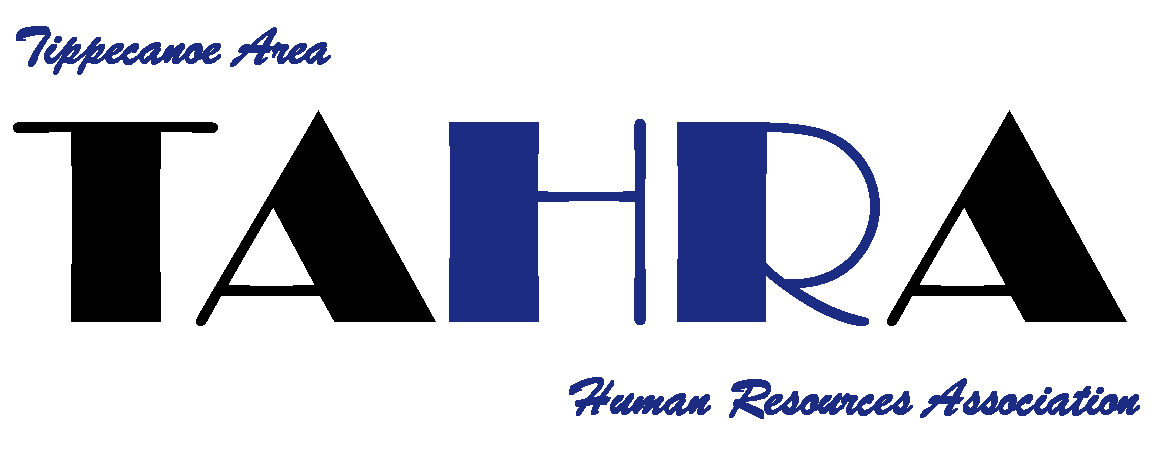 TAHRA Scholarship ApplicationTippecanoe Area Human Resources Association (TAHRA) is a Human Resources (HR) organization created by and for HR professionals in the Tippecanoe County area and is an affiliate of the Society for Human Resources Management (SHRM).  The purpose of the organization is to provide information and a networking system for HR professionals in Tippecanoe and the surrounding counties.Scholarships are awarded based upon the financial need of the student and the applicant’s successful fulfillment of the identified scholarship criteria.  Scholarship winners receive a one year complimentary membership in TAHRA and financial aid in the sum of $1,500.00 for a graduate student and $1,500.00 for an undergraduate student.  Applicants are reviewed on an individual basis. The scholarship winners will be chosen by the TAHRA Scholarship Committee.  To be considered for either scholarship, you must complete the application and submit the required supporting materials on or before the application deadline:  April 30, 2019.If you have questions please contact the TAHRA Scholarship Chairperson at: tahrascholarships@gmail.comWe look forward to receiving your application!Tippecanoe Area Human Resources AssociationTAHRA Scholarship ApplicationApplication Deadline: April 30, 2019Name:__________________________________________________________________                              Last                                                      First                                                    M.I. E-mail Address:________________________________Phone:_____________________              Home Address:__________________________________________________________                                                             Number and Street _________________________________________________________________________________________________            City                                                                            State                                                          Zip Check One:            Graduate Student_______           Undergraduate Student_______At which institution are you currently enrolled? _________________________________Number of Credits/Year in School___________________________________GPA_____TAHRA Scholarship Requirements:Provide two references using the attached form. At least one reference must be academic.Provide a current transcript of college coursework.                                  Applicants must have a GPA of 3.0 as a graduate student or a GPA of 2.5 as an undergraduate student.Applicants must have completed at least 12 undergraduate credits and be currently enrolled in an HR-related program of study or must be enrolled in a Master’s degree program in Human Resources Development (HRD) or an MBA program with a concentration in Human Resources.  While all qualified applicants will be considered, preference will be given to students pursuing a defined HR program of study at an accredited Indiana institution.Personal Statement (required):  Submit a 300-500 word personal statement describing how receiving the TAHRA scholarship will aid you in reaching your college and career goals.Please send all requested scholarship application paperwork in one e-mail to: tahrascholarships@gmail.com1) TAHRA Scholarship Application   2) Two References   3) Transcript   4) Personal Statement